Advokátní kancelář HOMOLKA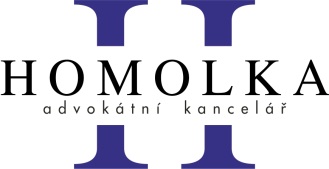 Palackého 5001/1, 586 01 Jihlavaw w w . a k h o m o l k a . c z       _____________________________________________________________________P l n á    m o cJá, níže podepsaný/áz m o c ň u j iMgr. Jaroslava Homolku, advokáta v Jihlavě, Palackého 5001/1, 586 01 Jihlava, ev. č. ČAK 13691, k sepsání a podání insolvenčního návrhu spolu s návrhem na povolení oddlužení mé osoby v souladu s ust. § 390a zák. č. 182/2006 Sb., o úpadku a způsobech jeho řešení (insolvenční zákon), a s tím související zjišťování zůstatků dluhů a vyžádání si podkladů, jež tyto dluhy dokládají.V ____________________ dne ____________ …………………………………….                                                                                                                zastoupený/á								      (podpis musí být úředně ověřen)Zmocnění přijímám.								………………………………………Mgr. Jaroslav Homolka, advokát Pro případ podání společného návrhů manželů na povolení oddlužení je třeba plné moci od obou manželů. Jméno a příjmeníDatum narozeníTrvalé bydliště